Supplementary Information: Acid-base physiology over tidal periods in the mussel Mytilus edulis: size and temperature are more influential than seawater pH.Supplementary Methods:Statistical analysis Quality control: Haemolymph data were quality checked whereby if a triplicate (or quadruplicate) had a standard deviation greater than the overall dataset standard deviation, the individual data point that was outside the standard deviation was removed from further analysis. For Starcross haemolymph pH 6 of 300 data points were removed, for Starcross haemolymph TCO2 26 of 300 data points were removed. For Port Gaverne haemolymph pH 5 of 225 data points were removed, for Port Gaverne haemolymph TCO2 14 of 225 data points were removed. These individual points were also removed from corresponding haemolymph pCO2 and HCO3-, as these were calculated from one or both of the measured pH and TCO2 parameters.Transposed mussels: Haemolymph acid-base measurements made in the July sampling event at Port Gaverne (PG). Starcross (SC) mussels were transposed to PG to compare whether the difference in response was due to populations or local environment. Tables S1 to S3 provide the statistical analysis of differences between populations and tide height. Laboratory experiment – acid-base response to ‘Ocean acidification’ and emersion-recovery: Haemolymph acid-base response during emersion were tested for effects of prior exposure to different pH conditions (control or lowered pH termed “OA”), emersion time (0 to 6 h), air temperature (7, 14, 20 and 28 °C) and mussel size (large or small). Tests were also made of the recovery period when mussels re-immersed back in the respective seawater conditions. Results of the Permanova analysis are provided in Tables S4 to S9.Supplementary Results:Laboratory carbonate chemistry data: The seawater carbonate chemistry parameters for the laboratory-based ‘Ocean Acidification’ emersion-recovery experiments are also summarised in Table S10 below. Table S1: General Linear Model pH vs. population (SC or PG) and tide heightAnalysis of VarianceTable S2: General Linear Model HCO3 vs. population (SC or PG) and tide heightAnalysis of VarianceTable S3: General Linear Model pCO2 vs. population (SC or PG) and tide heightAnalysis of VarianceTable S4: PERMANOVA (Permutational MANOVA) test for haemolymph pH during the emersion experiment PERMDISP (Distance-based test for homogeneity of multivariate dispersions)Group factor: timesizetemppHNumber of permutations: 999Deviations from medianF: 0.63014  df1: 143  df2: 293P(perm): 0.88PERMANOVAResemblance: D1 Euclidean distanceSums of squares type: Type III (partial)Fixed effects sum to zero for mixed termsPermutation method: Permutation of residuals under a reduced modelNumber of permutations: 999FactorsPERMANOVA table of resultsTable S5: PERMANOVA (Permutational MANOVA) test for haemolymph pCO2 during the emersion experiment PERMDISP (Distance-based test for homogeneity of multivariate dispersions)Group factor: timesizetemppHNumber of permutations: 999Deviations from medianF: 0.95319  df1: 143  df2: 293P(perm): 0.24PERMANOVAResemblance: D1 Euclidean distanceSums of squares type: Type III (partial)Fixed effects sum to zero for mixed termsPermutation method: Permutation of residuals under a reduced modelNumber of permutations: 999FactorsPERMANOVA table of resultsTable S6: PERMANOVA (Permutational MANOVA) test for haemolymph HCO3- during the emersion experiment PERMDISP (Distance-based test for homogeneity of multivariate dispersions)Group factor: timesizetemppHNumber of permutations: 999Deviations from medianF: 0.62762  df1: 143  df2: 293P(perm): 0.891PERMANOVAResemblance: D1 Euclidean distanceSums of squares type: Type III (partial)Fixed effects sum to zero for mixed termsPermutation method: Permutation of residuals under a reduced modelNumber of permutations: 999FactorsPERMANOVA table of resultsTable S7: PERMANOVA (Permutational MANOVA) test for haemolymph pH during the recovery experiment PERMDISP (Distance-based test for homogeneity of multivariate dispersions)Group factor: timesizetemppHNumber of permutations: 999Deviations from medianF: 1.2275  df1: 47  df2: 142P(perm): 0.207PERMANOVAResemblance: D1 Euclidean distanceSums of squares type: Type III (partial)Fixed effects sum to zero for mixed termsPermutation method: Permutation of residuals under a reduced modelNumber of permutations: 999FactorsPERMANOVA table of resultsTable S8: PERMANOVA (Permutational MANOVA) test for haemolymph pCO2 during the recovery experiment PERMDISP (Distance-based test for homogeneity of multivariate dispersions)Group factor: timesizetemppHNumber of permutations: 999Deviations from medianF: 1.8507  df1: 47  df2: 142P(perm): 0.029PERMANOVAResemblance: D1 Euclidean distanceSums of squares type: Type III (partial)Fixed effects sum to zero for mixed termsPermutation method: Permutation of residuals under a reduced modelNumber of permutations: 999FactorsPERMANOVA table of resultsTable S9: PERMANOVA (Permutational MANOVA) test for haemolymph HCO3- during the recovery experiment PERMDISP (Distance-based test for homogeneity of multivariate dispersions)Group factor: timesizetemppHNumber of permutations: 999Deviations from medianF: 1.5024  df1: 47  df2: 142P(perm): 0.073PERMANOVAResemblance: D1 Euclidean distanceSums of squares type: Type III (partial)Fixed effects sum to zero for mixed termsPermutation method: Permutation of residuals under a reduced modelNumber of permutations: 999FactorsPERMANOVA table of resultsTable S10: Measured seawater conditions for the two pH treatments, pH 8.10 (control) and pH 7.70 (‘OA’), showing mean ± SD, for measured seawater temperature, salinity, pH and dissolved inorganic carbon (DIC), and calculated total alkalinity (TA), pCO2, bicarbonate (HCO3-) and carbonate (CO32-) ion concentrations. These latter parameters were calculated from measured temperature, salinity, pH and DIC, using CO2sys (1) using K1 and K2 values refitted by Dickson and Millero (2) from Mehrbach et al. (3), and KSO4 determined by Dickson (4)Figure S1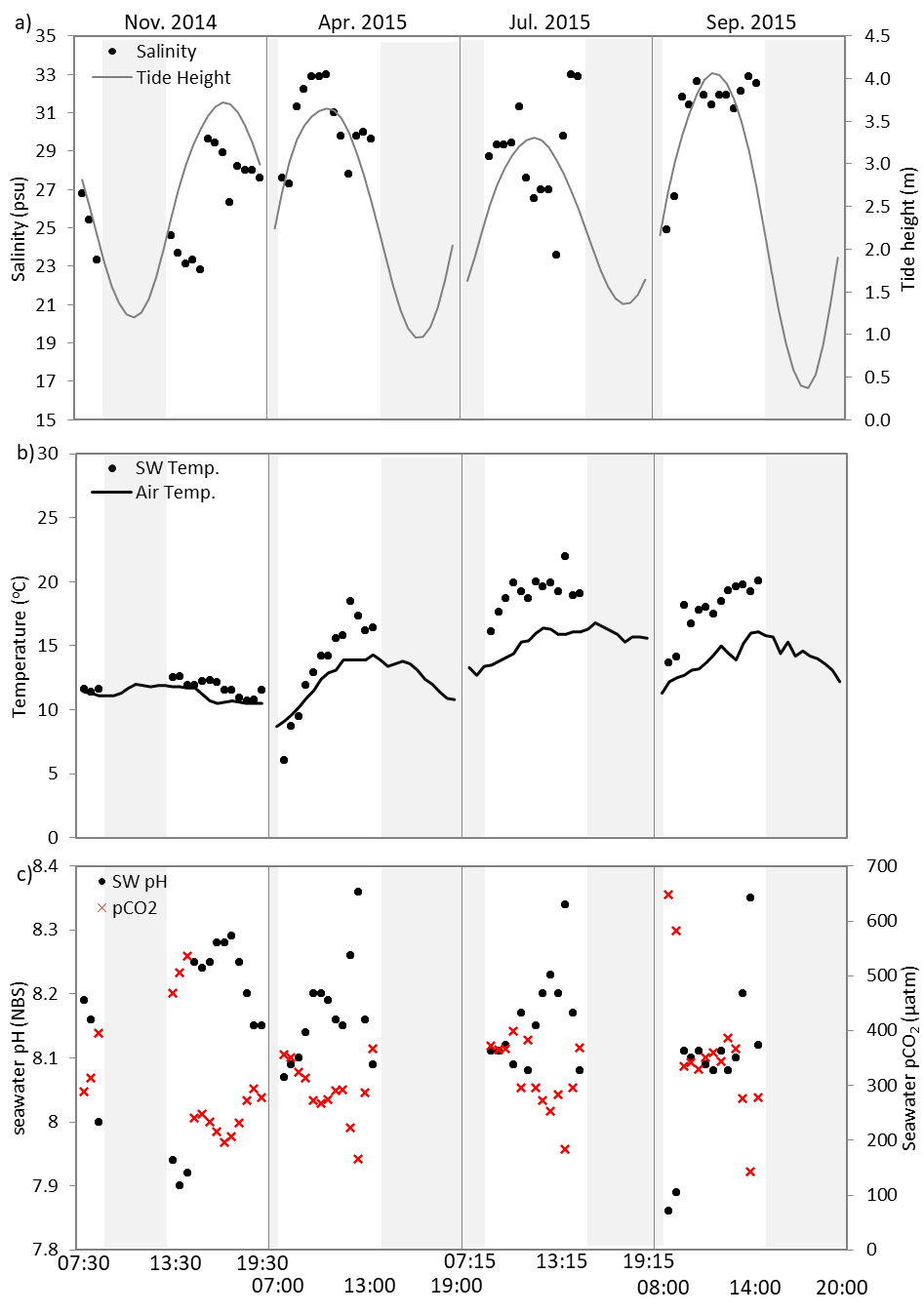 Figure S1: Environmental conditions for Starcross during the sampled tidal cycles in November 2014, April 2015, July 2015 and September 2015 showing: a) Salinity and tidal height (m); b) seawater temperature and air temperature (ºCº); and c) seawater pHNBS and seawater pCO2 (µatm). Shaded sections represent periods of emersion.Figure S2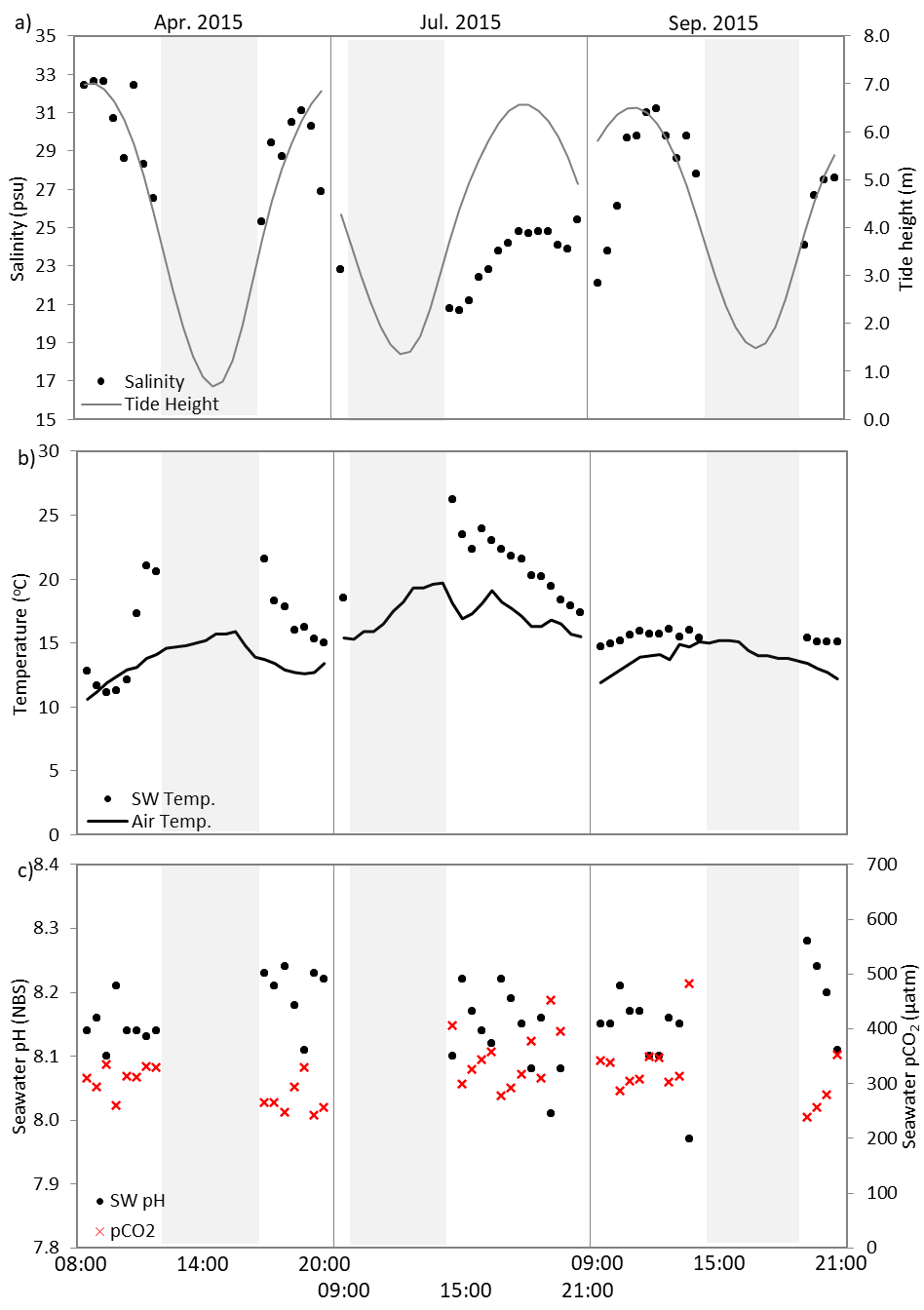 Figure S2: Environmental conditions for Port Gaverne during the sampled tidal cycles in November 2014, April 2015, July 2015 and September 2015 showing: a) Salinity and tidal height (m); b) seawater temperature and air temperature (°C); and c) seawater pHNBS and seawater pCO2 (µatm). Shaded sections represent periods of emersion.Additional data table S1 (separate excel file)All the data generated from this study is provided in an additional excel file entitled “Mangan et al Supplementary meta-data.xls”, which contains a metadata spreadsheet “Metadata”, a spreadsheet containing field data “FieldData”, a spreadsheet containing the acid-base data from the laboratory study “LabDataBiol”, and a spreadsheet containing the carbonate chemistry data from the laboratory study “LabDataChem”.ReferencesPierrot D., Lewis E., Wallace D.W.R. 2006 MS Excel program developed for CO2 system calculations. Dickson A.G., Millero F.J. 1987 A comparison of the equilibrium-constants for the dissociation of carbonic-acid in seawater media. Deep-Sea Research Part a-Oceanographic Research Papers 34(10), 1733-1743. (doi:10.1016/0198-0149(87)90021-5).Mehrbach C., Culberso.Ch, Hawley J.E., Pytkowic.Rm. 1973 Measurement of apparent dissociation-constants of carbonic-acid in seawater at atmospheric-pressure. Limnology and Oceanography 18(6), 897-907.Dickson A.G. 1990 Standard potential of the reaction - AgCl(s)+1/2H2(g)=Ag(s)+HCl(aq) and the standard acidity constant of the ion HSO4- in synthetic sea-water from 273.15-k to 318.15-k. Journal of Chemical Thermodynamics 22(2), 113-127. (doi:10.1016/0021-9614(90)90074-z).SourceDFAdj SSAdj MSF-ValueP-Value  Population10.27870.27872745.320.000  Tideheight224.59210.20873233.940.000  Population*Tideheight220.37710.0171392.790.000Error1030.63350.006151Total1485.8648SourceDFAdj SSAdj MSF-ValueP-Value Population12.1252.1253036.520.000 Tideheight2212.7260.578449.940.000 Population *Tideheight224.4890.204033.510.000Error1005.8200.05820Total14525.024SourceDFAdj SSAdj MSF-ValueP-Value Population10.58990.58993173.430.000 Tideheight224.11310.18695723.270.000 Population *Tideheight220.81760.0371654.630.000Error1000.80340.008034Total1456.5967NameAbbreviationTypeLevelsTimeTiFixed9SizeSiFixed2TemperatureTeFixed4Seawater pH (‘OA’)OAFixed2SourcedfSSMSPseudo-FP(perm)Unique permsTi83.45360.4317165.3390.001999Si14.36144.3614660.10.001994Te31.28220.4273964.6860.001999OA15.4362E-45.4362E-48.2278E-20.786995TixSi81.21840.1522923.050.001997TixTe240.780863.2536E-24.92440.001998TixOA80.298173.7271E-25.64110.001999SixTe30.539560.1798527.2210.001997SixOA18.8391E-28.8391E-213.3780.001997TexOA31.9541E-26.5137E-30.985860.397998TixSixTe240.466561.944E-22.94230.001997TixSixOA80.141821.7728E-22.68310.009999TixTexOA240.669592.79E-24.22260.001998SixTexOA30.244188.1394E-212.3190.001995TixSixTexOA240.542692.2612E-23.42240.001998Res2931.93596.6071E-3Total43616.007NameAbbreviationTypeLevelsTimeTiFixed9SizeSiFixed2TemperatureTeFixed4Seawater pH (‘OA’)OAFixed2SourcedfSSMSPseudo-FP(perm)Unique permsTi84.77530.5969134.7160.001998Si15.83545.8354339.380.001998Te35.67791.8926110.070.001998OA12.0321E-22.0321E-21.18190.283999TixSi82.09720.2621615.2470.001998TixTe242.11738.8219E-25.13070.001997TixOA80.172842.1605E-21.25650.26998SixTe32.22690.742343.1720.001997SixOA10.108450.108456.30740.009994TexOA30.187746.258E-23.63960.017998TixSixTe241.86617.7756E-24.52220.001997TixSixOA80.214712.6838E-21.56090.158999TixTexOA240.835093.4795E-22.02370.004998SixTexOA30.215817.1935E-24.18370.008999TixSixTexOA241.02594.2747E-22.48610.001996Res2935.03791.7194E-2Total43632.191NameAbbreviationTypeLevelsTimeTiFixed9SizeSiFixed2TemperatureTeFixed4Seawater pH (‘OA’)OAFixed2SourcedfSSMSPseudo-FP(perm)Unique permsTi86.47580.809477.30250.001999Si10.673450.673456.07540.019997Te35.26821.756115.8420.001998OA16.6536.65360.0190.001995TixSi81.45310.181641.63860.114998TixTe244.43430.184761.66680.033998TixOA83.62490.453114.08760.001998SixTe30.297689.9227E-20.895150.451999SixOA18.8678E-28.8678E-20.799990.35998TexOA33.97991.326611.9680.001998TixSixTe244.56010.190011.71410.023997TixSixOA80.412555.1569E-20.465210.888999TixTexOA243.86250.160941.45190.089997SixTexOA31.20810.402713.6330.015998TixSixTexOA245.09870.212451.91650.014999Res29332.4790.11085Total43680.637NameAbbreviationTypeLevelsTimeTiFixed3SizeSiFixed2TemperatureTeFixed4Seawater pH (‘OA’)OAFixed2SourcedfSSMSPseudo-FP(perm)Unique permsTi22.96981.4849508.040.001998Si10.364190.36419124.610.001997Te34.1536E-21.3845E-24.73710.005999OA11.8156E-21.8156E-26.2120.01997TixSi20.417230.2086171.3750.001997TixTe60.235943.9323E-213.4540.001999TixOA20.198179.9085E-233.9010.001998SixTe38.1532E-22.7177E-29.29850.001998SixOA11.4979E-31.4979E-30.512510.481998TexOA38.163E-22.721E-29.30960.001998TixSixTe64.4144E-27.3574E-32.51730.024999TixSixOA27.7526E-33.8763E-31.32620.251999TixTexOA67.0166E-21.1694E-24.00110.001999SixTexOA31.0122E-23.3741E-31.15440.324998TixSixTexOA60.102941.7157E-25.87020.001998Res1420.415032.9228E-3Total1895.055NameAbbreviationTypeLevelsTimeTiFixed3SizeSiFixed2TemperatureTeFixed4Seawater pH (‘OA’)OAFixed2SourcedfSSMSPseudo-FP(perm)Unique permsTi24.55812.2791652.630.001999Si10.502120.50212143.790.001994Te31.37630.45878131.370.001999OA16.6083E-26.6083E-218.9230.002997TixSi20.571430.2857281.8170.001997TixTe61.270.2116760.6130.001998TixOA21.8487E-29.2433E-32.64690.067999SixTe30.178255.9417E-217.0150.001999SixOA15.4146E-35.4146E-31.55050.215998TexOA32.4995E-28.3318E-32.38590.078999TixSixTe60.176332.9389E-28.41570.001999TixSixOA23.1444E-31.5722E-30.450220.635999TixTexOA69.3703E-21.5617E-24.47210.001999SixTexOA32.5572E-28.5239E-32.44090.07999TixSixTexOA68.4922E-21.4154E-24.0530.001999Res1420.495883.4921E-3Total1899.4823NameAbbreviationTypeLevelsTimeTiFixed3SizeSiFixed2TemperatureTeFixed4Seawater pH (‘OA’)OAFixed2SourcedfSSMSPseudo-FP(perm)Unique permsTi233.85616.928198.440.001999Si10.355590.355594.16850.035996Te334.68911.563135.550.001999OA11.50911.509117.6910.001996TixSi20.417920.208962.44960.065997TixTe67.97741.329615.5860.001999TixOA23.11021.555118.230.001998SixTe30.146214.8735E-20.571310.622999SixOA10.206480.206482.42060.123999TexOA32.32510.775049.08560.001999TixSixTe61.03650.172752.02510.068999TixSixOA26.2055E-23.1028E-20.363730.711999TixTexOA64.560.759998.90920.001998SixTexOA30.355330.118441.38850.249999TixSixTexOA60.492368.206E-20.961970.45999Res14212.1138.5304E-2Total189103.83ExperimentTreatmentTemperature (°C)SalinitypHNBSDIC (µmol kg-¹)TA (µmol kg-¹)pCO₂ (µatm)HCO₃- (µmol kg-¹)CO₃²- (µmol kg-¹)Pre-EmersionpH 8.1013.2 ± 0.030.6 ± 0.08.11 ± 0.002077 ± 442287 ± 47342 ± 81907 ± 40156 ± 3Pre-EmersionpH 7.7013.2 ± 0.030.6 ± 0.07.70 ± 0.002145 ± 822204 ± 84927 ± 302042 ± 7866 ± 3RecoverypH 8.1013.2 ± 0.030.6 ± 0.08.11 ± 0.002084 ± 672297 ± 72341 ± 111914 ± 62157 ± 5RecoverypH 7.7013.2 ± 0.030.6 ± 0.07.70 ± 0.002144 ± 832201 ± 84942 ± 322041 ± 7965 ± 3